Het schema laat een schakeling zien bestaande uit drie identieke weerstanden P, Q en R, met weerstand 4,0  . Bij punt X gaat een stroom van 3,0 A de schakeling in. Bij punt Y verlaat een stroom van 3,0 A de schakeling. Het elektrische vermogen dat in weerstand R omgezet wordt is dan ongeveer: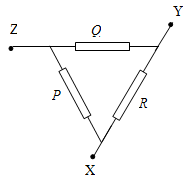 36 W 4,0 W16 W9,0 WAntwoord: C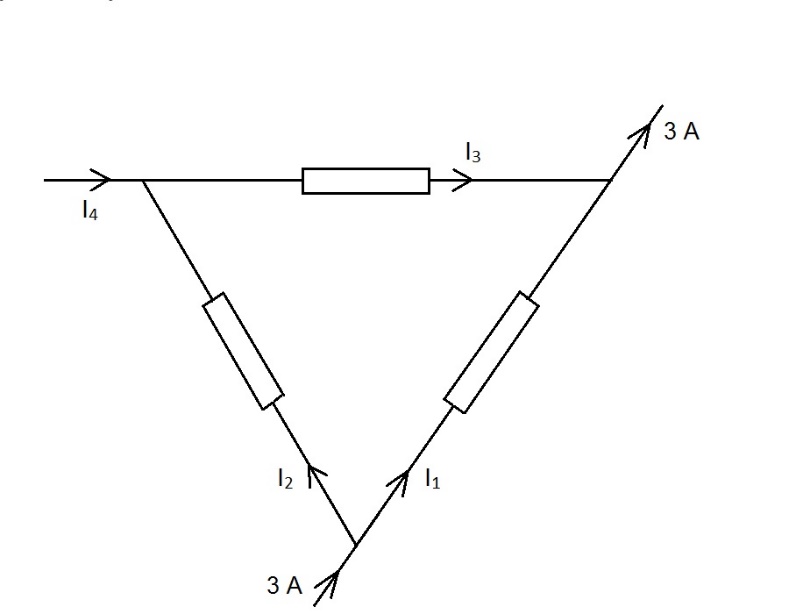 Stroomwet van Kirchhoff:Spanningswet van Kirchhoff:    (4)Vier vergelijkingen met vier onbekenden oplossen:I1= 2 A     I2= 1 A     I3= 1 A     I4= 0 APR=(I1)2R=22.4=16 W